Equatorial GuineaEquatorial GuineaEquatorial GuineaEquatorial GuineaDecember 2028December 2028December 2028December 2028MondayTuesdayWednesdayThursdayFridaySaturdaySunday12345678910Immaculate Conception111213141516171819202122232425262728293031Christmas DayNOTES: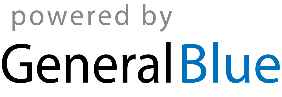 